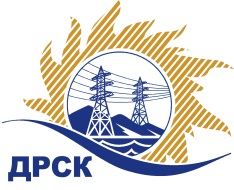 Акционерное Общество«Дальневосточная распределительная сетевая  компания»Протокол № 292/УКС-ВПЗаседания закупочной комиссии по выбору победителя по открытому  запросу цен на право заключения договора: «Мероприятия по строительству объекта ВЛ-10кВ Сковородинский район, п. Б.Невер (строительство), (ООО "ТехноСпецСтрой"), КЛ-10кВ Сковородинский район п. Б.Невер (строительство), (ООО "ТехноСпецСтрой")» закупка 2039 раздел 2.1.1. ГКПЗ 2018 г.СПОСОБ И ПРЕДМЕТ ЗАКУПКИ: Открытый запрос цен «Мероприятия по строительству объекта ВЛ-10кВ Сковородинский район, п. Б.Невер (строительство), (ООО "ТехноСпецСтрой"), КЛ-10кВ Сковородинский район п. Б.Невер (строительство), (ООО "ТехноСпецСтрой")» закупка 2039Планируемая стоимость лота в ГКПЗ АО «ДРСК» составляет: 578 726,00 руб. без учета НДС.ПРИСУТСТВОВАЛИ: члены постоянно действующей Закупочной комиссии АО «ДРСК» 1-го уровня.ВОПРОСЫ, ВЫНОСИМЫЕ НА РАССМОТРЕНИЕ ЗАКУПОЧНОЙ КОМИССИИ: О рассмотрении результатов оценки заявок Участников.Об отклонении заявки участника ООО «Амурский завод металлических конструкций».О признании заявок соответствующими условиям Документации о закупкеОб итоговой ранжировке заявокО выборе победителя открытого запроса цен.РЕШИЛИ:ВОПРОС 1 «О рассмотрении результатов оценки заявок Участников»Признать объем полученной информации достаточным для принятия решения.Принять цены, полученные на процедуре вскрытия конвертов с заявками участников.ВОПРОС 2 «Об отклонении заявки участника ООО «Амурский завод металлических конструкций»Отклонить заявку Участника ООО «Амурский завод металлических конструкций» (ИНН/КПП 2801188870/280101001 ОГРН 1132801008251) от дальнейшего рассмотрения на основании п. 2.4.2.4. «а, б, в» Документации о закупке и п.7.4.1, 7.2, 7.3.1, 7.9 Технического задания     ВОПРОС 3 «О признании заявок соответствующими условиям Документации о закупке»Признать заявки ПромЭлектроСтрой (ИНН/КПП 2807015739/280701001 ОГРН 1102807000559), ООО «ЭК "Светотехника" (ИНН/КПП 2801193968/280101001 ОГРН 1142801002167), ООО "ЭНЕРГОСПЕЦСТРОЙ" (ИНН/КПП 2815015490/281501001 ОГРН 1142815000283) соответствующими условиям Документации о закупке и принять их к дальнейшему рассмотрению.ВОПРОС 4 «Об итоговой ранжировке заявок»Утвердить итоговую ранжировку заявок:ВОПРОС 5 «О выборе победителя открытого запроса цен»Признать победителем открытого запроса цен «Мероприятия по строительству объекта ВЛ-10кВ Сковородинский район, п. Б.Невер (строительство), (ООО "ТехноСпецСтрой"), КЛ-10кВ Сковородинский район п. Б.Невер (строительство), (ООО "ТехноСпецСтрой")» участника, занявшего первое место в итоговой ранжировке по степени предпочтительности для заказчика: ООО "ЭНЕРГОСПЕЦСТРОЙ" (ИНН/КПП 2815015490/281501001 ОГРН 1142815000283): на условиях: Цена: 576 439,00 руб.  без учета НДС (680 198,02 руб. с учетом НДС). Срок выполнения работ: с 20 мая 2018 г. по 29 июня 2018 г. Условия оплаты: в течение 30 (тридцати) календарных дней с даты подписания акта выполненного этапа работ на основании предоставленных Подрядчиком счетов. Гарантийные обязательства: гарантии качества на все конструктивные элементы и работы, предусмотренные в Техническом задании, в том числе на используемые строительные конструкции, материалы составляет 60 месяцев.Исп. Ирдуганова И.Н.397-147irduganova-in@drsk.ru Благовещенск ЕИС № 3180189686 (МСП)«05 »  апреля  2018 г.№ п/пНаименование участникаЗаявка без НДСЗаявка с НДССтавка НДС1ООО  ПромЭлектроСтрой  (ИНН/КПП 2807015739/280701001 ОГРН 1102807000559)578 726.00578 726.00Без НДС2ООО  "ЭК "Светотехника" (ИНН/КПП 2801193968/280101001  ОГРН 1142801002167)578 726.00682 896.6818%3ООО "ЭНЕРГОСПЕЦСТРОЙ" (ИНН/КПП 2815015490/281501001 ОГРН 1142815000283)576 439.00680 198.0218%4ООО "Амурский завод металлических конструкций" (ИНН/КПП 2801188870/280101001 ОГРН 1132801008251)549789.70648 751.8518%Основания для отклоненияВ заявке участника:- Документы, подтверждающие квалификацию персонала - удостоверения по проверке знаний правил работы в электроустановках, что не соответствует требованиям пункта 7.4.1. технического задания.- Документы, подтверждающих наличие транспортных средств - свидетельств о регистрации транспортного средства либо ПТС, договор аренды транспортных средств, что не соответствует требованиям пункта 7.2. технического задания.- Документы, подтверждающие наличие аккредитованной электротехнической лаборатории, что не соответствует требованиям пункта 7.3.1. технического задания.- Сметные расчеты, что не соответствует п. 7.9 технического задания-Копия обязательной бухгалтерской (финансовой) отчетности за последний завершенный финансовый год – копию бухгалтерского баланса с отметкой налогового органа о приеме или, в случае представления отчетности в налоговую инспекцию в электронном виде, с приложением квитанции о приеме, что не соответствует п. 2.2.6.1 «з» документации и закупкеМесто в итоговой ранжировкеНаименование участника и его адресЦена заявки на участие в закупке, руб. без учета НДСПрименение приоритета в соответствии с 925-ПП1 местоООО "ЭНЕРГОСПЕЦСТРОЙ" (ИНН/КПП 2815015490/281501001 ОГРН 1142815000283)576 439.00нет2 местоООО  ПромЭлектроСтрой  (ИНН/КПП 2807015739/280701001 ОГРН 1102807000559)578 726.00нет    3 местоООО  "ЭК "Светотехника" (ИНН/КПП 2801193968/280101001  ОГРН 1142801002167)578 726.00нетСекретарь Закупочной комиссии: Елисеева М.Г. _____________________________